Комплексная проверочная работа для 3 класса (конец года)по программе «Школа России».Вариант 2.                                                      Заяц-беляк.
    В тайге обитают зайцы - беляки, которые на зиму белеют, за что и получили своё название.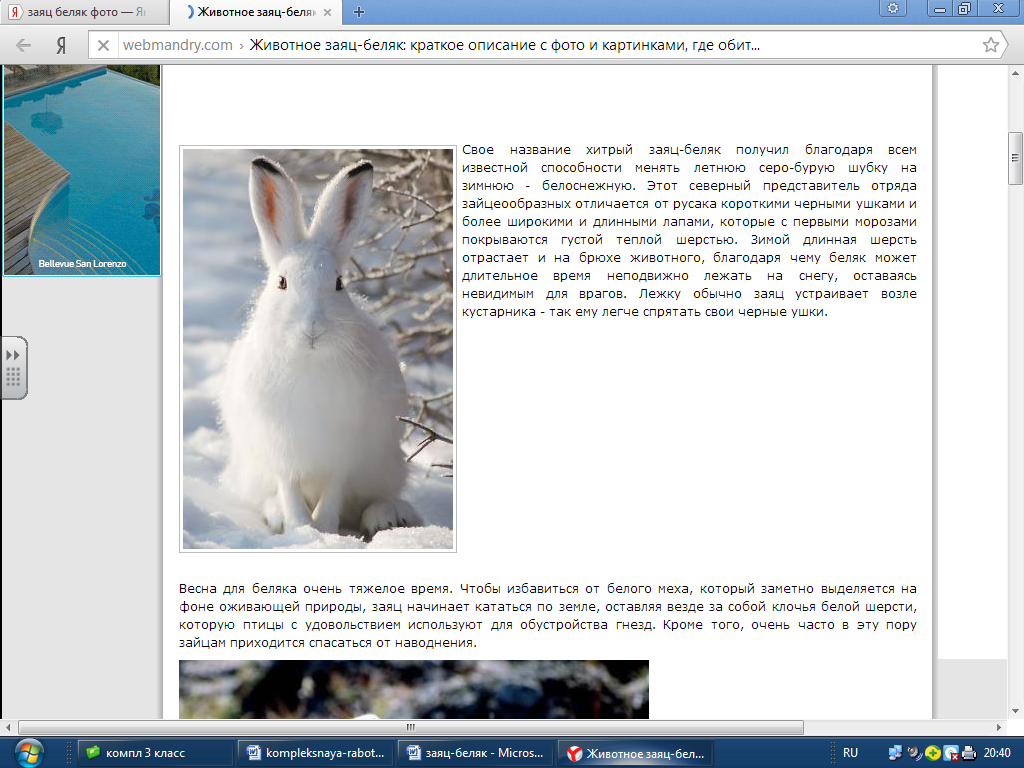    Длина тела наиболее крупных зайцев достигает , масса - . Более длинные задние ноги позволяют им делать большие прыжки и убегать от преследования, а их широкие ступни при отталкивании от поверхности создают прочную опору, не проваливаясь в снег. 
    У зайцев-беляков нет постоянного убежища. Днём они чутко спят, затаившись среди кустов мордочкой к ветру, а по ночам кормятся. Летом зайцы- беляки поедают злаки, бобовые растения и  осоку, а зимой - мелкие ветки и кору деревьев и кустарников, а также сено вокруг стогов. 
   Нападают на зайцев - беляков рысь, лисицы, волки, ястреб, орёл, филин и другие хищники. Существует поговорка - «труслив, как заяц». А между тем зайцы не столько трусливы, сколько осторожны. Впрочем, он может давать и отпор: если его настигает пернатый хищник, приходится ложиться на спину и отбиваться сильными ударами ног. 
   С наступлением весны начинается размножение зайцев. У мамаши появляется 5- 8 малышей по 90-  каждый. Зайчата рождаются зрячими,  способными в первый же день передвигаться. Сначала мать кормит их жирным молоком, а через 10 дней детёныши начинают самостоятельно поедать траву, стебельки и листья. Интересно, что зайчихи кормят не только своих малышей, но и чужих. 
   Живут зайцы- беляки около 8 лет. Это ценные пушные зверьки. Их мясо превосходного вкуса. Но в последнее время их  численность заметно уменьшилась из-за ухудшения условий обитания и нещадного истребления человеком. 

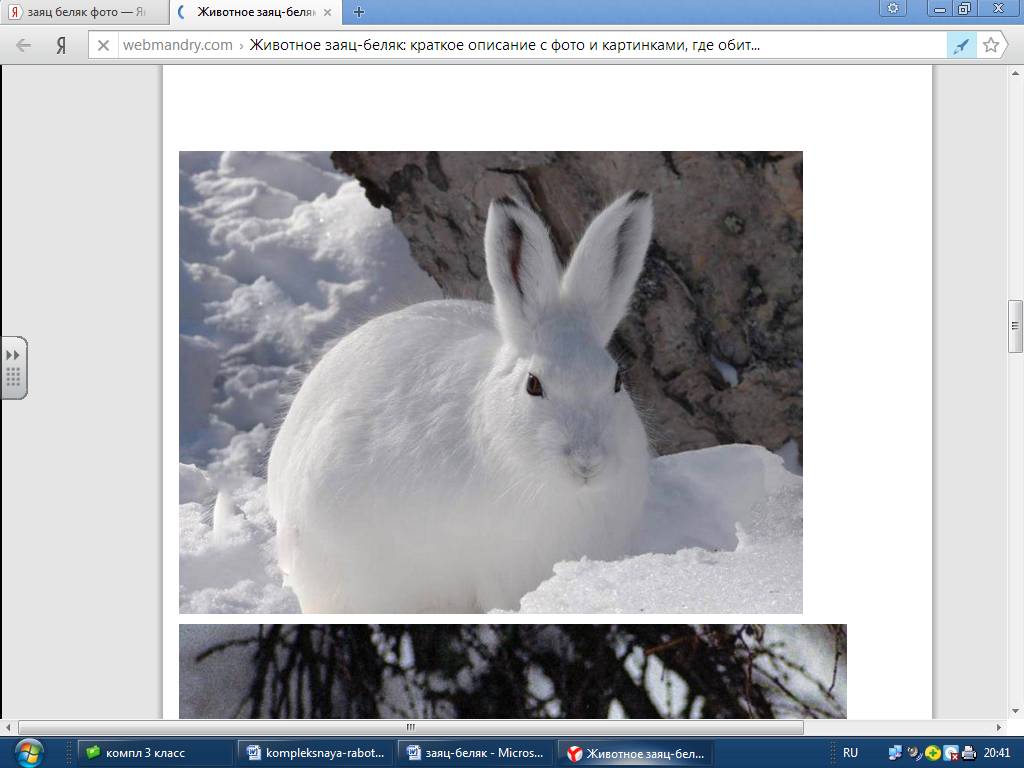 Школа______________________________________________________3 класс                                      2   вариантФамилия и  имя     _____________________________________________.ОСНОВНАЯ ЧАСТЬПостарайтесь выполнить все задания.Выполняй их по порядку.Задание 1. Начни читать текст. По сигналу учителя поставь палочку после того слова, до которого дочитал. Дочитай текст до конца.Задание 2. Найди в тексте предложение, содержащее ответ на вопрос  «В какое время года начинается размножение зайцев?» Спиши его.______________________________________________________________________________________________________________________________________________________________________________________________________________________________________________________________________________________________________________________________________________________________Проверь свою запись, если надо, исправь.Подчеркни грамматическую основу этого предложения. Сверху укажи, какими частями речи выражены главные члены.
Задание 3. В тексте много информации о зайце. В каком абзаце содержится информация о том, чем питаются взрослые зайцы?Укажи его номер ________________Задание 4. Как ты думаешь, для чего у зайцев широкие ступни? Запиши ответ, используй информацию, данную в тексте.________________________________________________________________________________________________________________________________________________________________________________________________________________________________________________________________________________________Задание 5. Разбери слова  стебелёк, пушные  по составу. _______________________________________________________Задание 6. Дополни таблицу примерами из текста.Части речиЗадание 7. Коробка не должна быть тесной для зайца. Длина коробки, в которую можно поместить взрослого зайца, будет равна:А) 60 см                        Б) 70 см                               В)1метр	Задание 8. Реши задачу.Вес крупного зайца 6кг, а вес детёныша  90 г.  На   сколько  вес крупного зайца больше веса детёныша? Решение:____________________________________________________________________________________________________________________________________Ответ:___________________________________________Задание 9. Реши задачу.У трех зайчих появилось 27 зайчат, у всех поровну. Сколько зайчат появится у 4 таких же зайчих? Реши задачу.Решение:____________________________________________________________________________________________________________________________________Ответ:__________________________________Задание 10.  К какой  группе  животных  относится заяц – беляк? Заполните  таблицу, пользуясь знаниями окружающего мира?Дополнительная частьЗадания 11 – 15 можно выполнять в любом порядке. Задание 11.Из последнего абзаца выпишите слово, в котором  все согласные – мягкие. Сделайте звукобуквенный разбор  этого  слова._____________________________________________________________________________________________________________________________________________________________________________________________________________________________________________________________________________________________________________________________________________________________________________________________________________________________________________________________________________________________Задание 12. В последние годы  в Сибири уменьшилась популяция зайцев. С какими экологическими проблемами это связано?   Обоснуй свой ответ.____________________________________________________________________________________________________________________________________________________________________________________________________________________________________________________________________________________________________________________________________________________________________________________________________________________________________Задание 13.Выпишите из текста по 2-3 примера имён существительныхЖенского рода_________________________________________________Мужского рода_________________________________________________Среднего рода__________________________________________________Задание 14.Объясни, как ты понимаешь значение слова убежище______________________________________________________________________________________________________________________________________________________________________________________________________________________________________________________________________Задание 15. Придумай и запиши вопрос к тексту.____________________________________________________________________________________________________________________________________Оценка  выполнения заданий комплексной работы 
Итого 10 заданий базового уровня, максимальный балл – 17;5 заданий повышенного уровня, максимальный балл -14Уровень компетентностиЧасть речиИмя существительноеИмя прилагательноеГлагол       пример       пример       примерГруппа животныхРастительноядные ХищныеВсеядные     Пример     Пример     Пример№ заданияПравильный ответМаксимальный балл за 
выполнение задания1Чтение до 65 слов -1 баллЧтение от 65 слов – 2 балла22.   С наступлением весны начинается размножение зайцев. Размножение –  имя сущ., начинается – глагол.23.3 абзац14.Более длинные задние ноги позволяют им делать большие прыжки и убегать от преследования, а их широкие ступни при отталкивании от поверхности создают прочную опору, не проваливаясь в снег.2 5.Стебелёк, пушные26.По 3 части речи написаны – 2 баллаМеньше – 1 балл27.В)1метр18.2балла - верное решение и ответ 
27:3=99х4=36(з.) Ответ: 36 зайчат
1 балл -верное решение, неверный ответ или не записан .
0 баллов- Задание не выполнено или выполнено неверно 29.2балла -верное решение и ответ 
6000- 90=5910 (г) Ответ: на 5910 граммов
1 балл -верное решение, неверный ответ или не записан .
0 баллов- Задание не выполнено или выполнено неверно110.Заяц-беляк –травоядное животное- 1 балл, ещё 1 балл за заполнение таблицы.Хищники- волк, лиса, рысьВсеядные – медведь, крыса, барсук211Беляки- 6б., 6зв., 3 слога.                       312Обоснование313Ж.Р –длина, опора и т.д.М.Р.- заяц, беляк и т.д.С.Р.- тело, убежище  и т.д.314.Убежище - место, где можно укрыться, найти приют, спасение от чего-нибудь. 315.Вопрос2УровенькомпетентностиНизкийБазовыйВысокийБаллы1 – 1011 – 1617 – 31